Анализ результатов тестирования.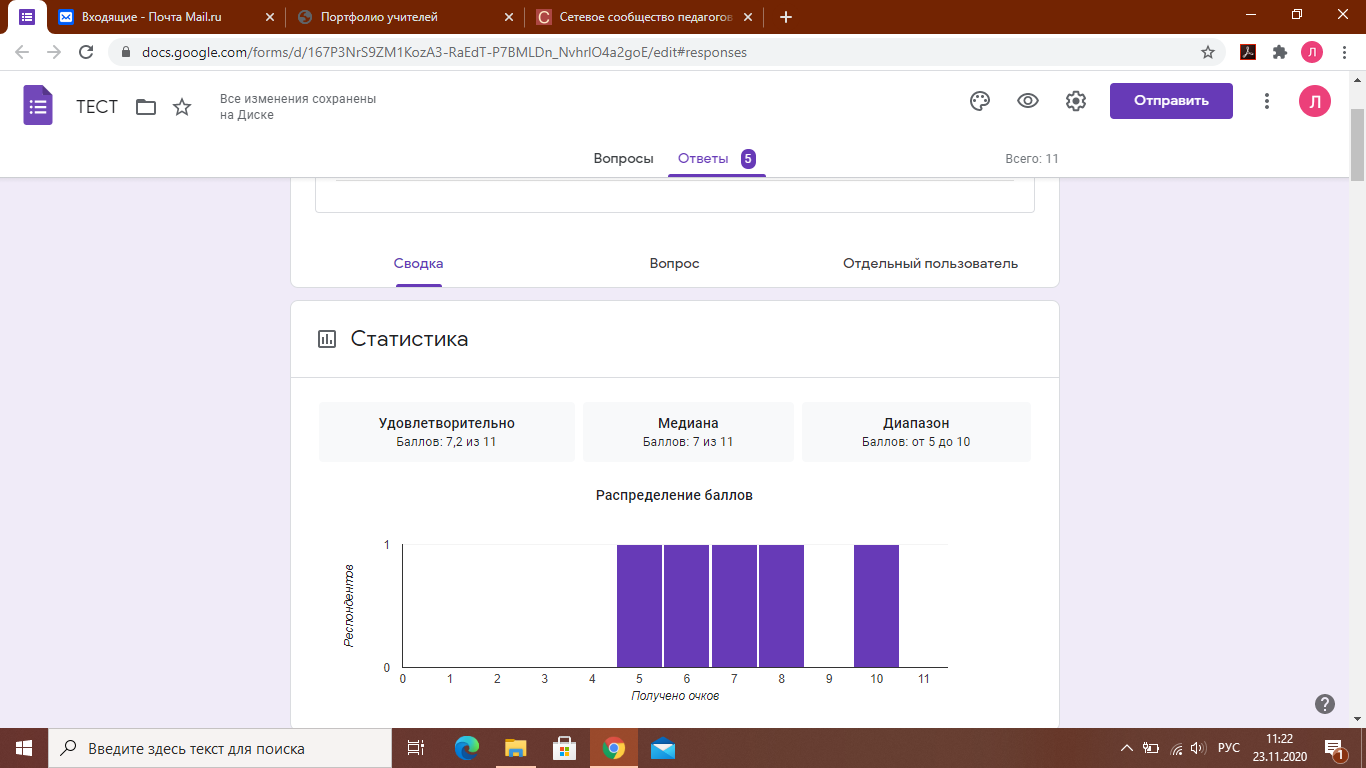 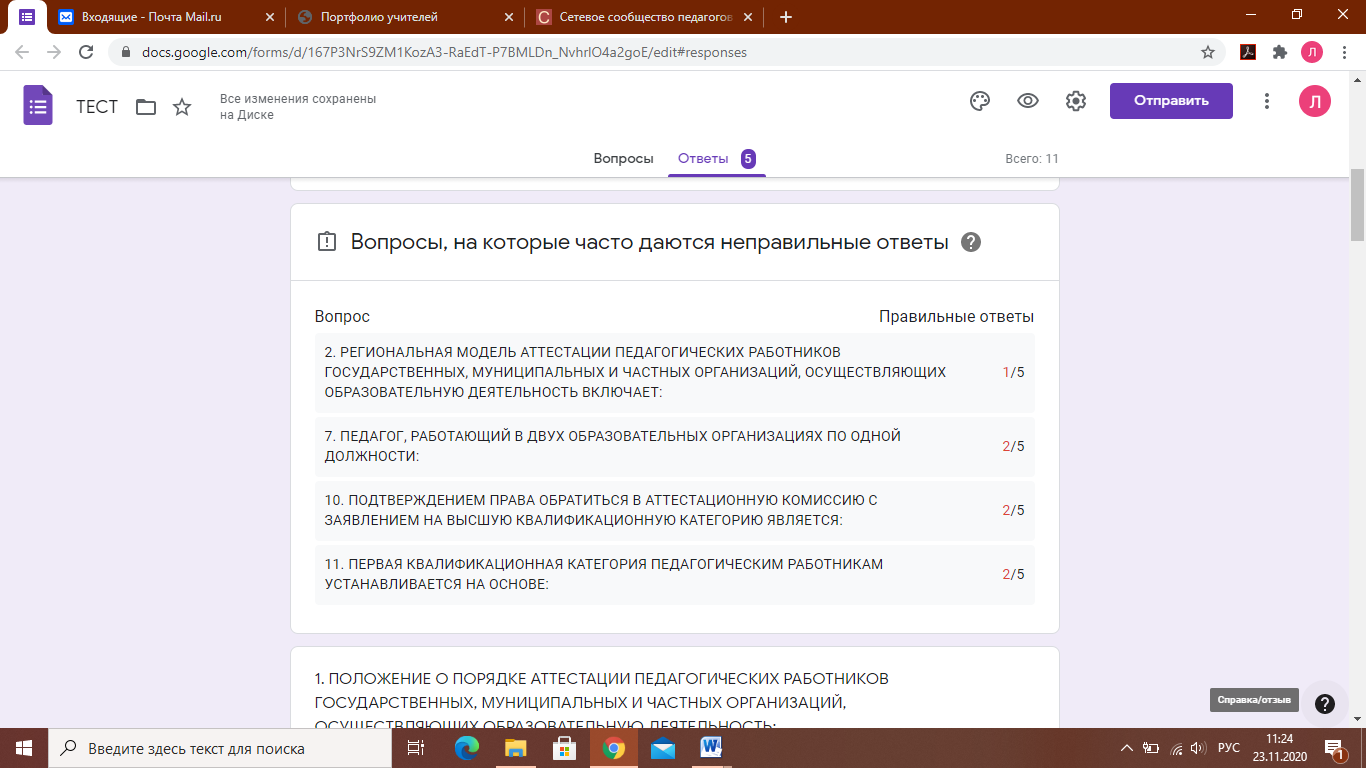 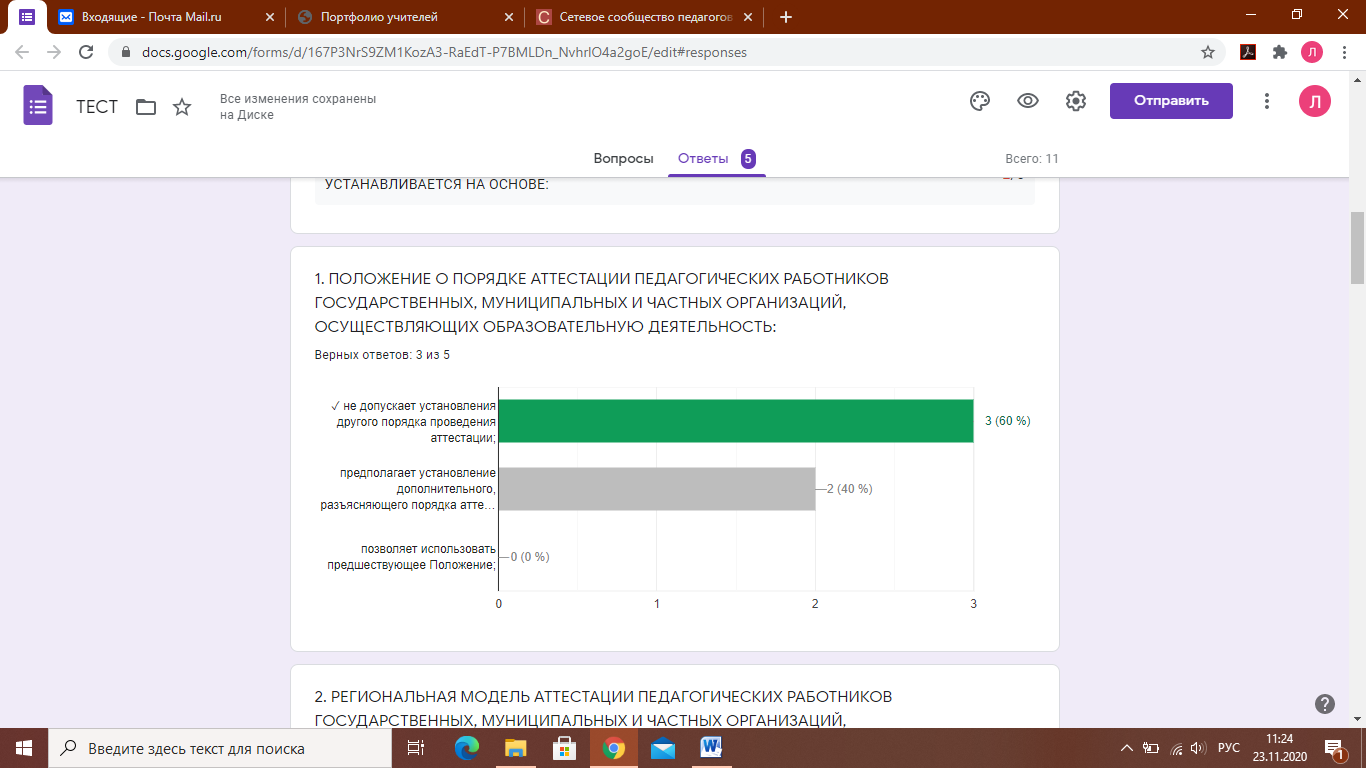 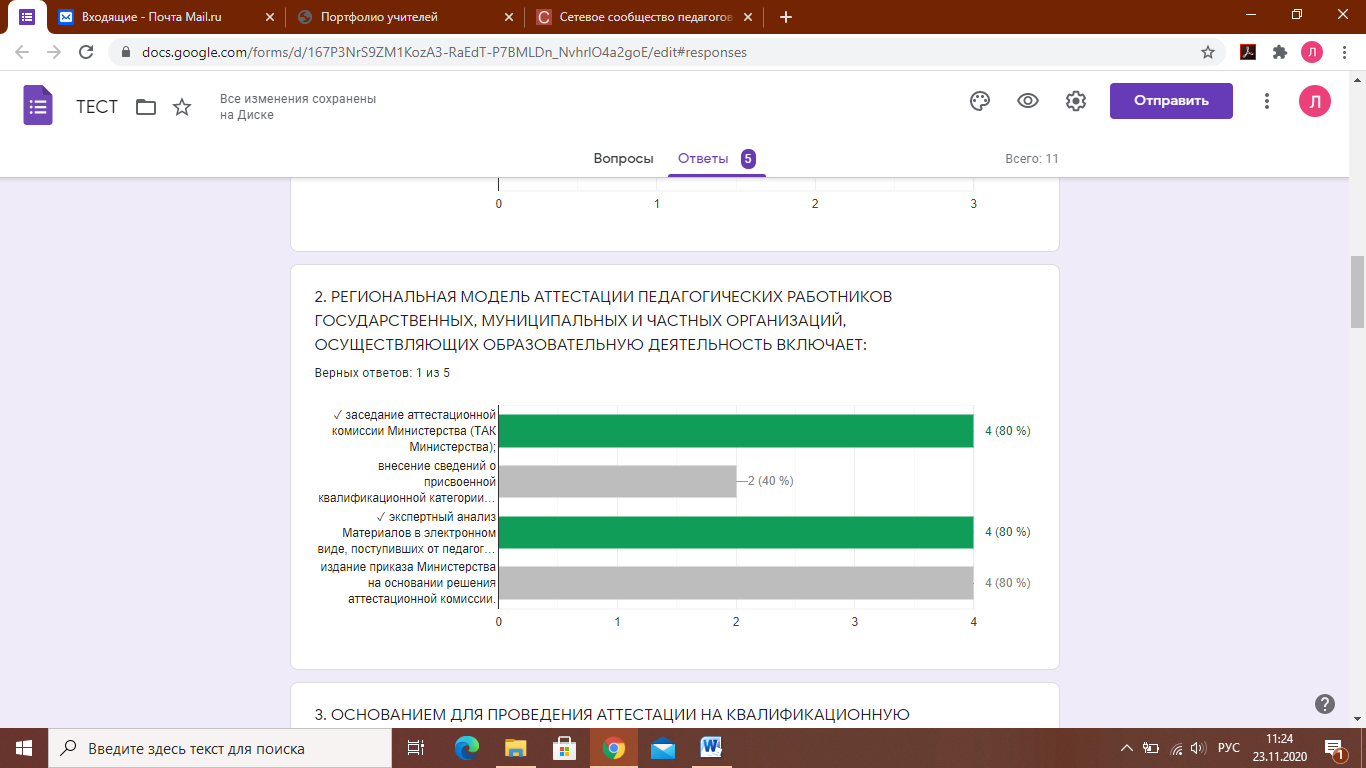 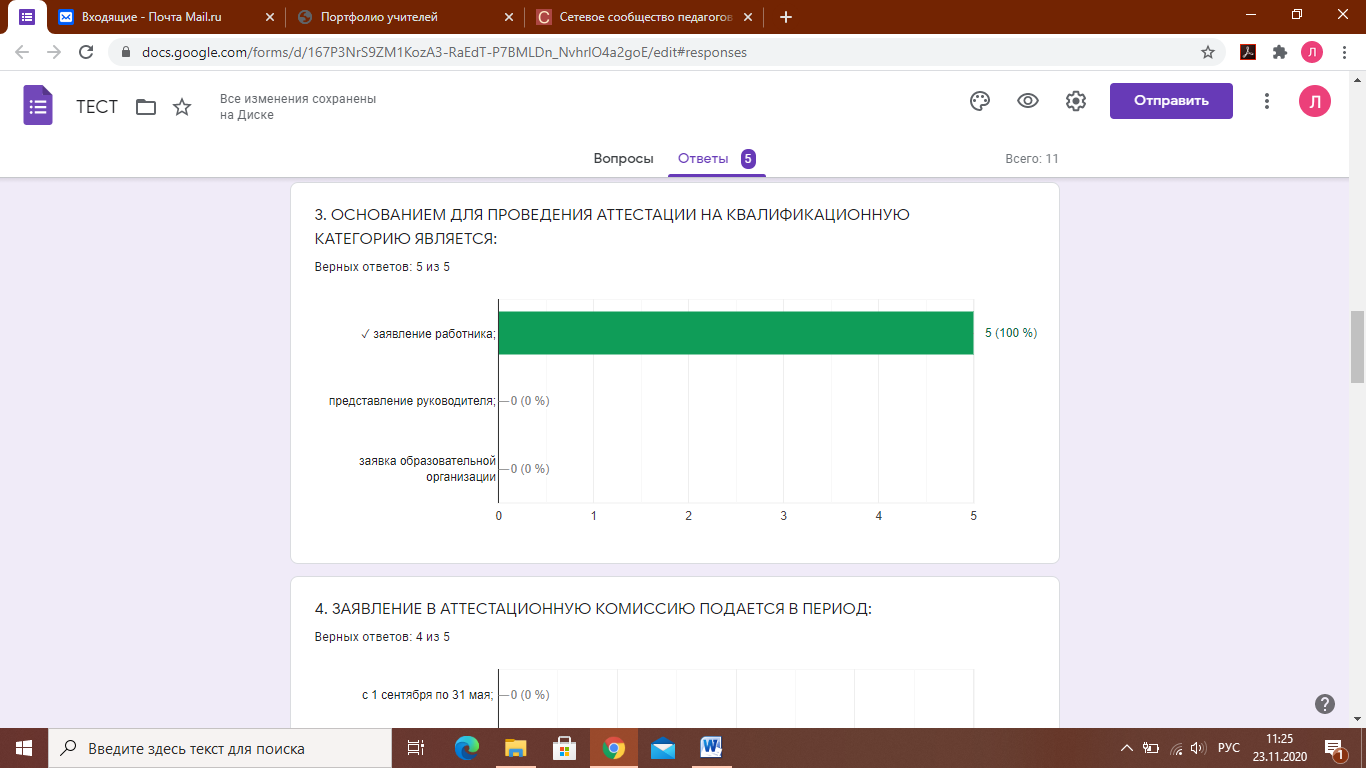 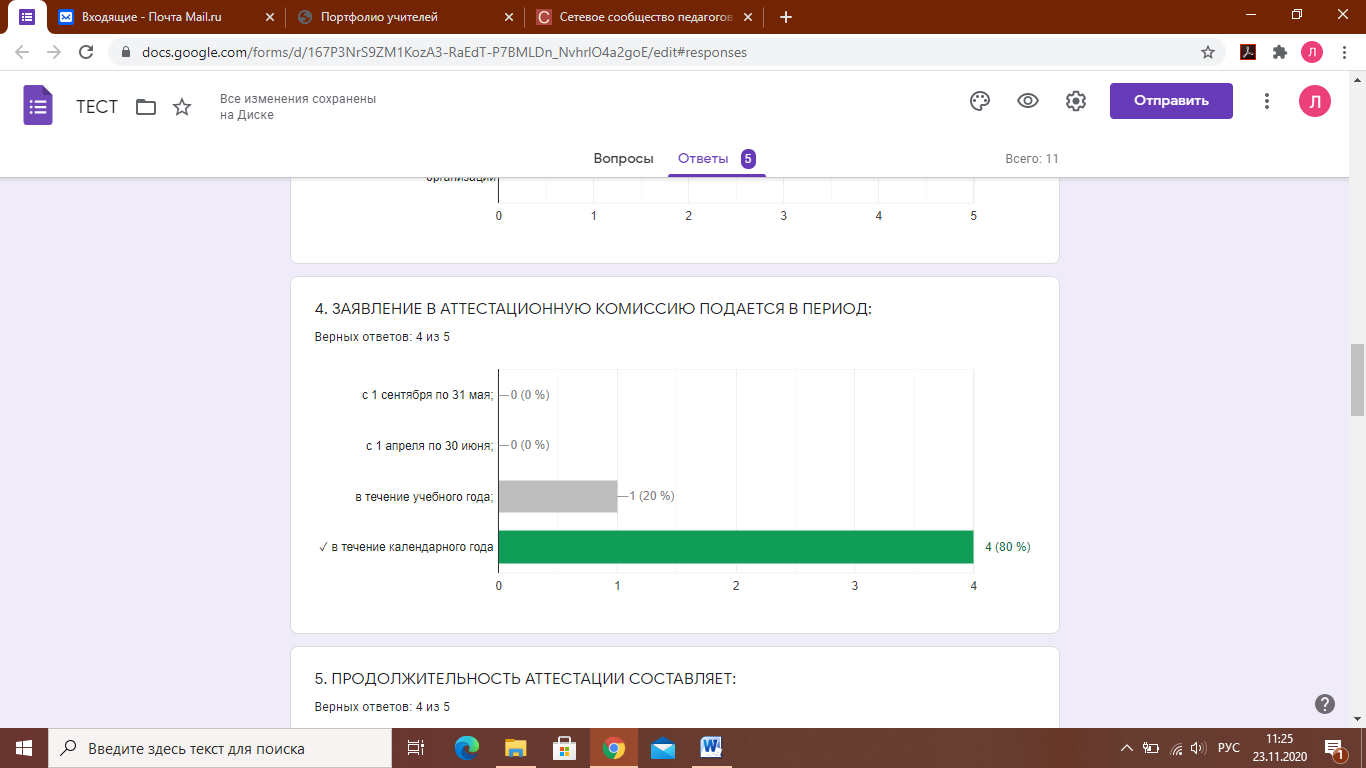 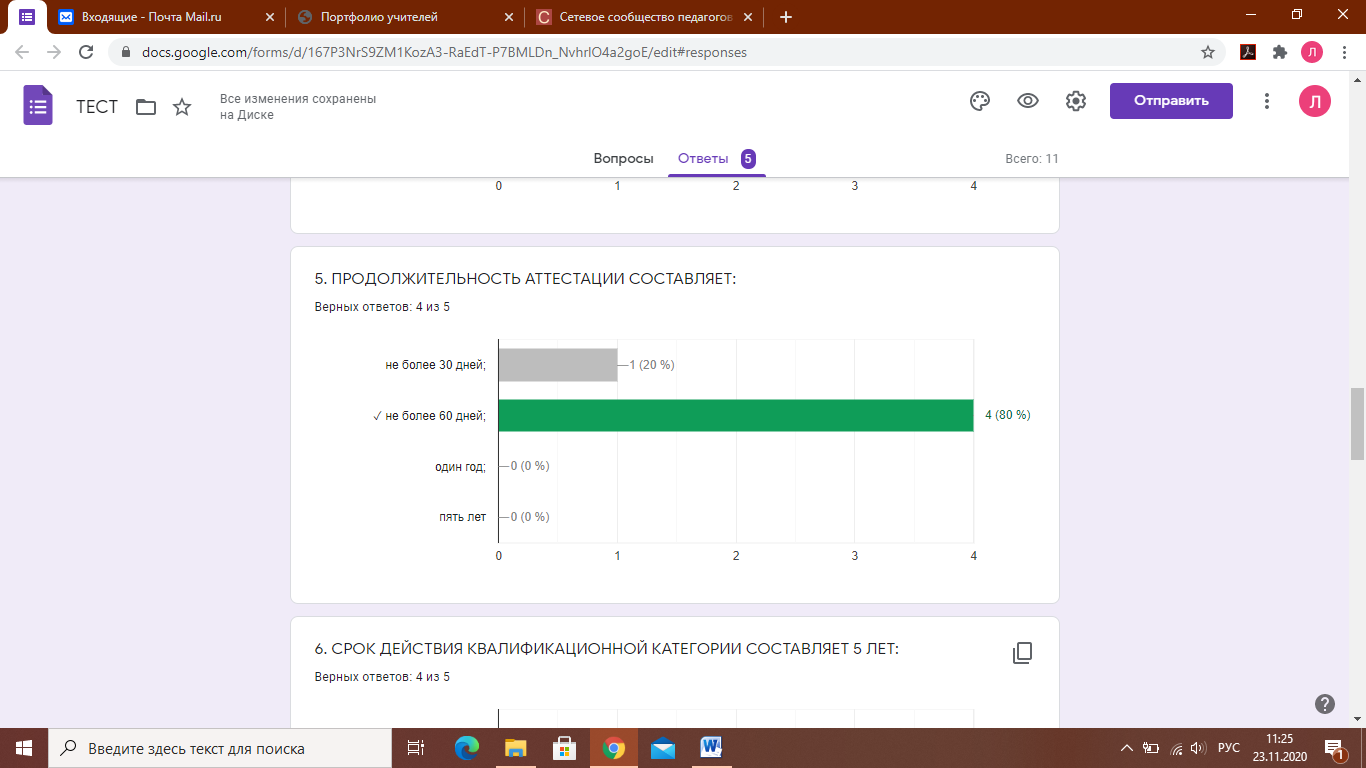 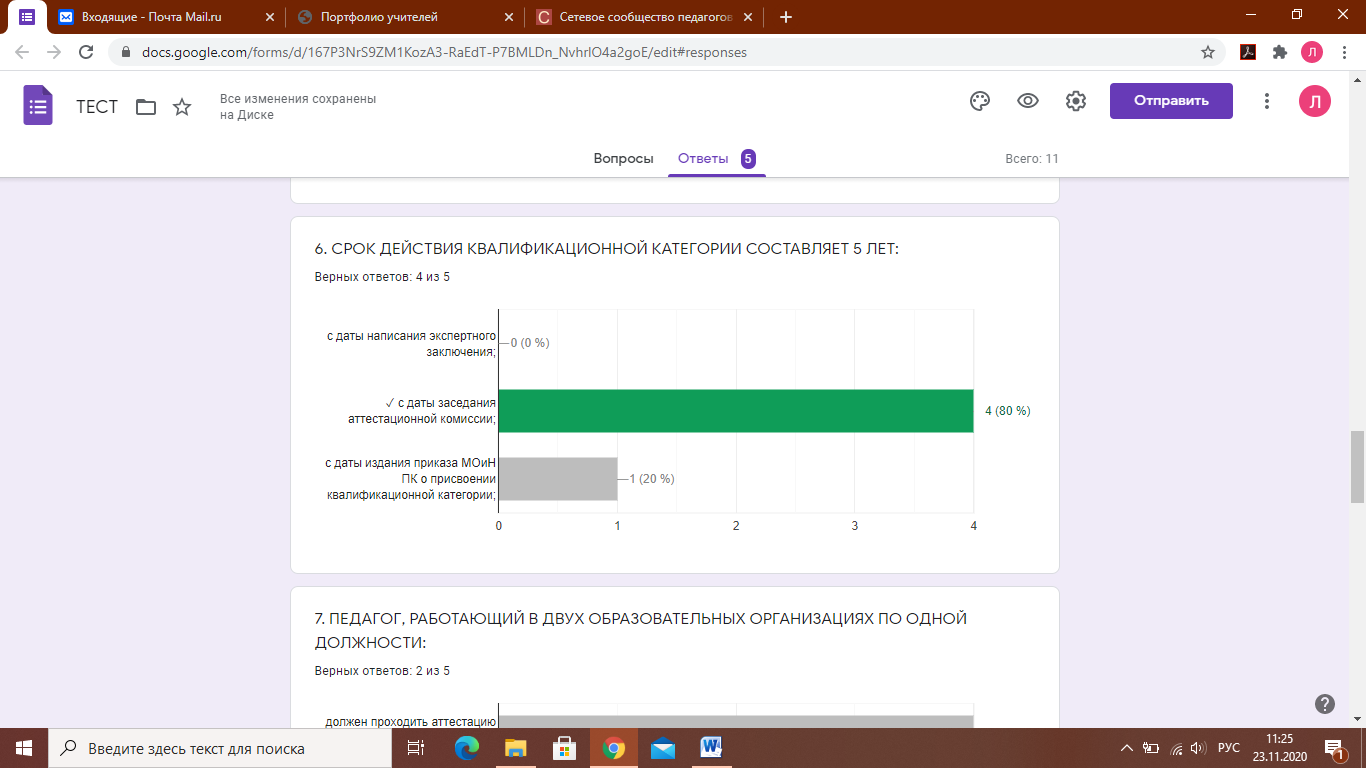 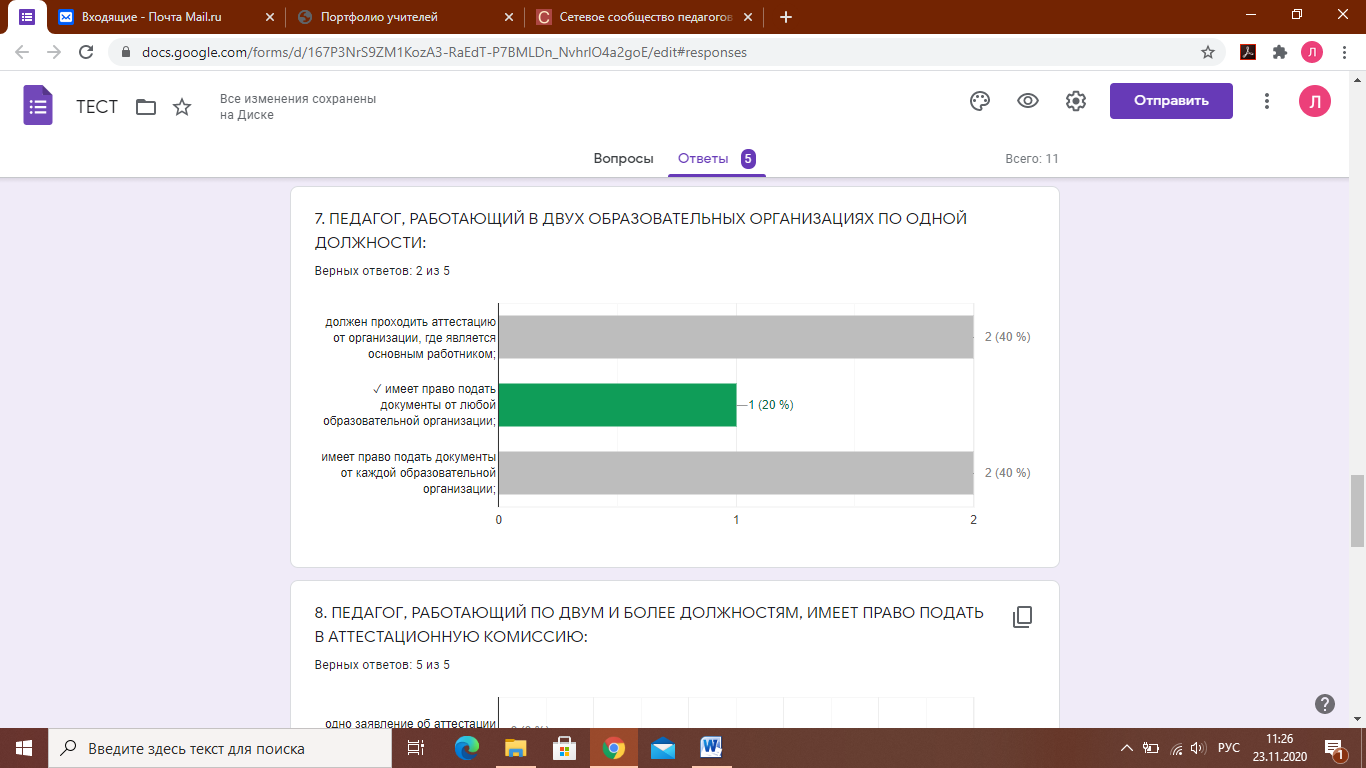 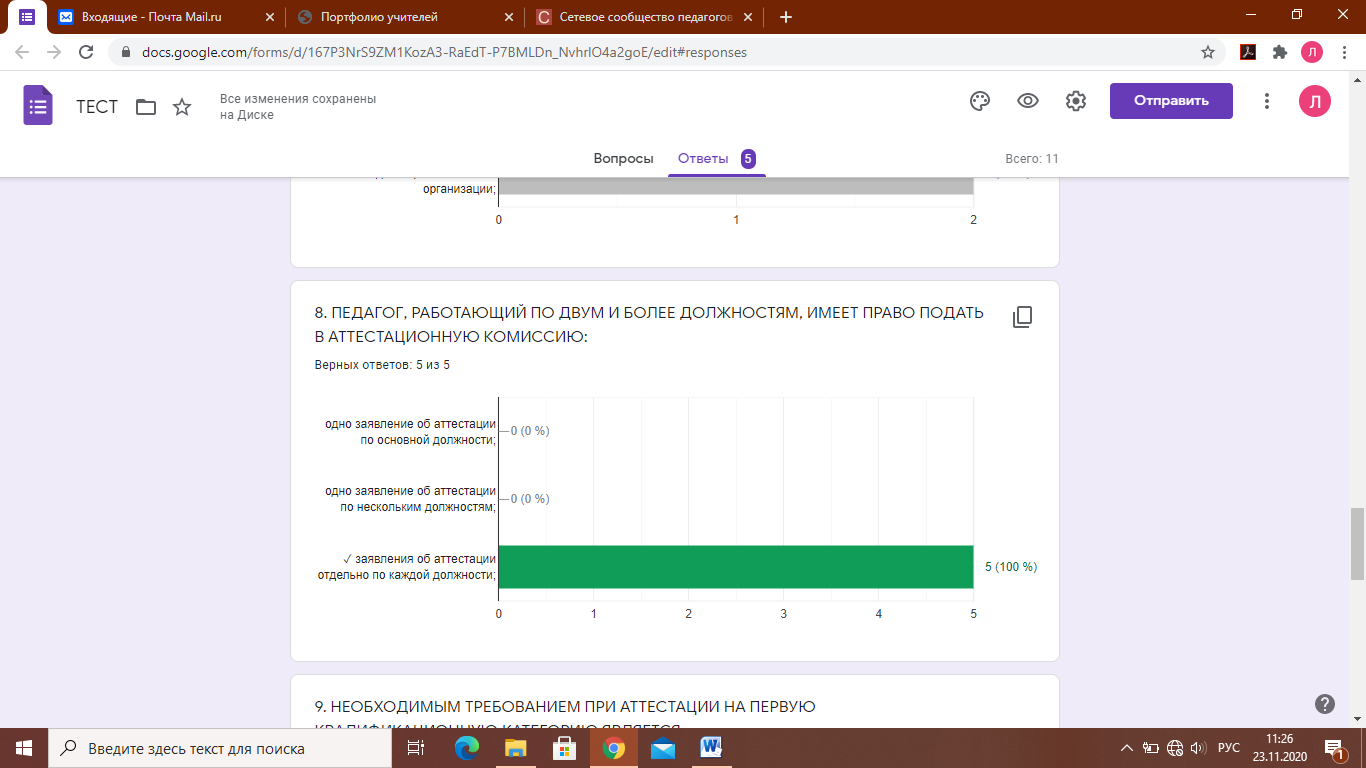 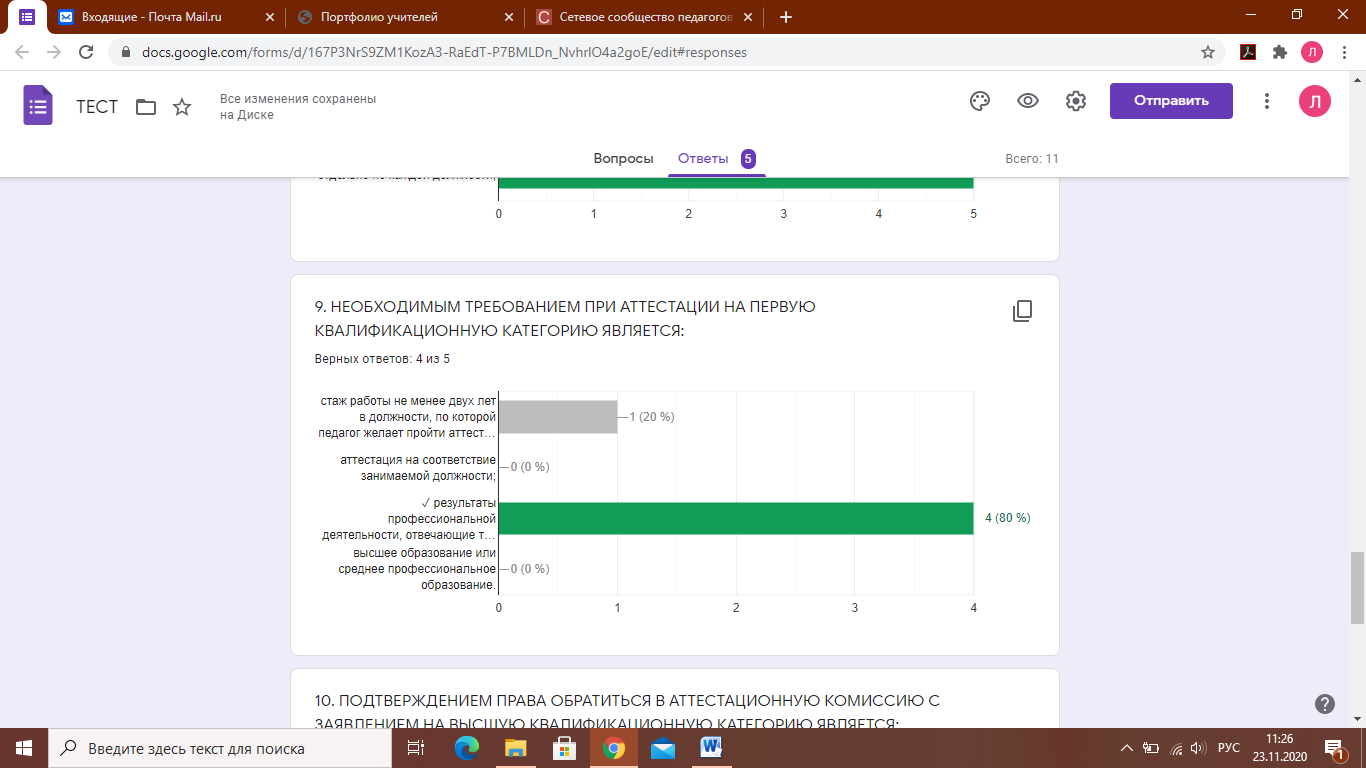 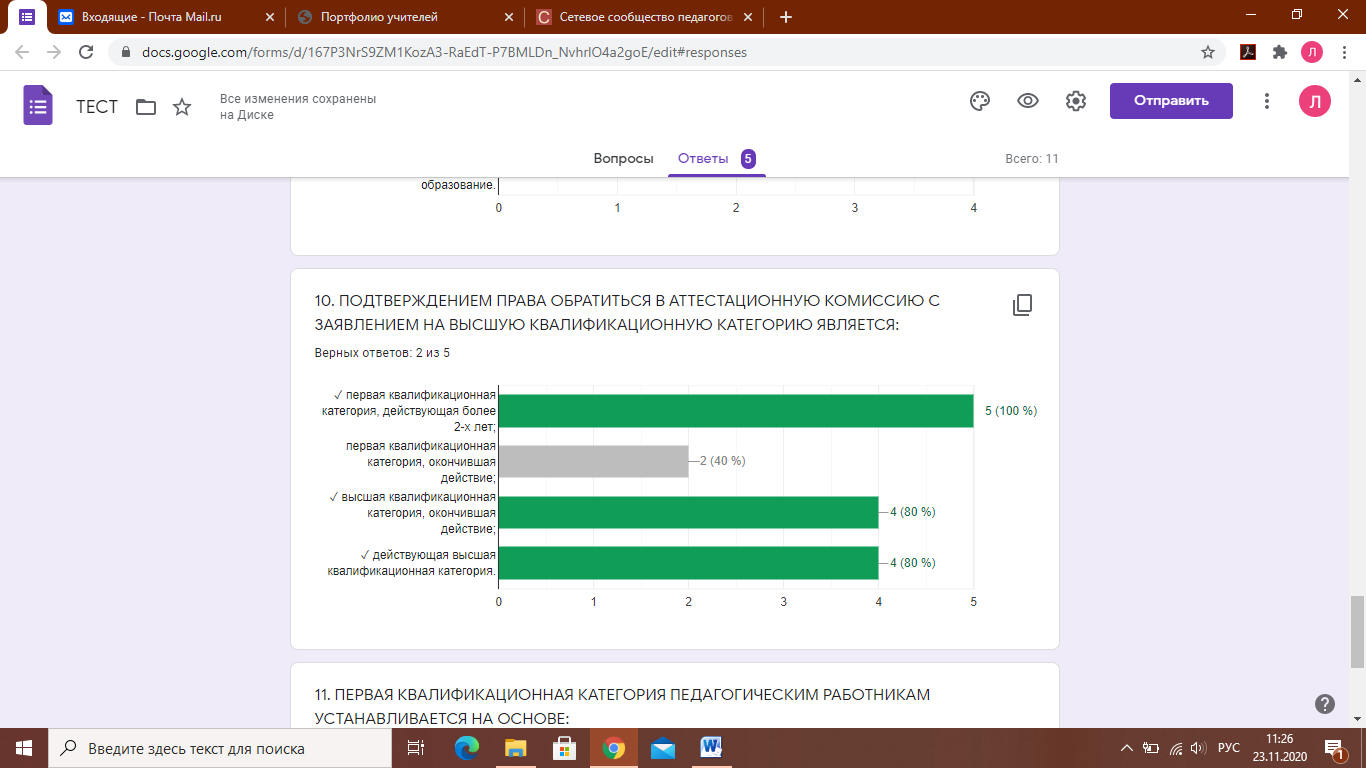 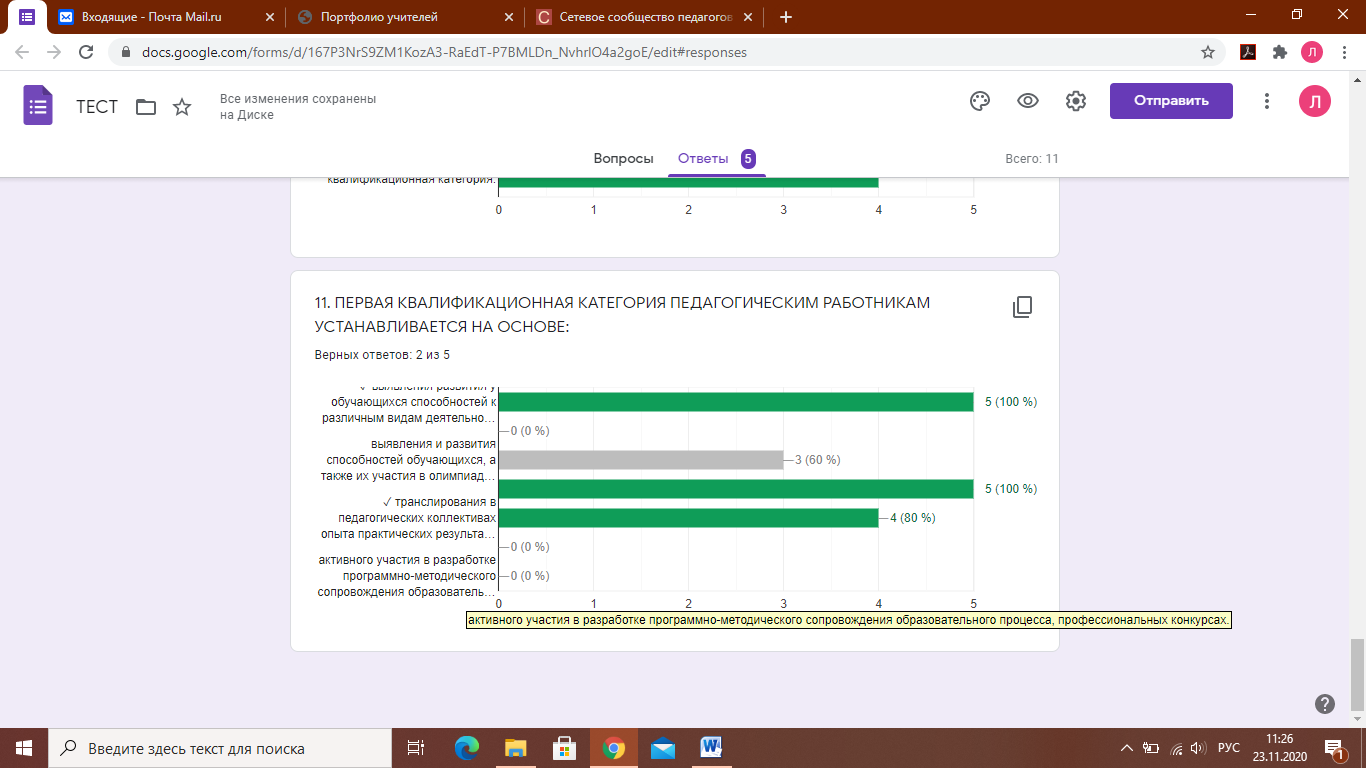 